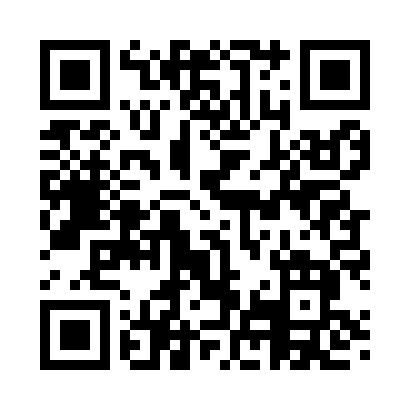 Prayer times for Prestwick, Alabama, USAMon 1 Jul 2024 - Wed 31 Jul 2024High Latitude Method: Angle Based RulePrayer Calculation Method: Islamic Society of North AmericaAsar Calculation Method: ShafiPrayer times provided by https://www.salahtimes.comDateDayFajrSunriseDhuhrAsrMaghribIsha1Mon4:315:5112:564:358:019:202Tue4:325:5212:564:358:019:203Wed4:325:5212:564:358:009:204Thu4:335:5212:564:368:009:205Fri4:335:5312:574:368:009:206Sat4:345:5312:574:368:009:197Sun4:355:5412:574:368:009:198Mon4:355:5412:574:368:009:199Tue4:365:5512:574:377:599:1810Wed4:375:5512:574:377:599:1811Thu4:375:5612:584:377:599:1712Fri4:385:5612:584:377:599:1713Sat4:395:5712:584:377:589:1614Sun4:395:5812:584:377:589:1615Mon4:405:5812:584:377:589:1516Tue4:415:5912:584:387:579:1517Wed4:425:5912:584:387:579:1418Thu4:426:0012:584:387:569:1419Fri4:436:0012:584:387:569:1320Sat4:446:0112:584:387:559:1221Sun4:456:0212:584:387:559:1122Mon4:466:0212:584:387:549:1123Tue4:466:0312:584:387:549:1024Wed4:476:0412:584:387:539:0925Thu4:486:0412:584:387:529:0826Fri4:496:0512:584:387:529:0727Sat4:506:0512:584:387:519:0628Sun4:516:0612:584:387:509:0629Mon4:526:0712:584:387:509:0530Tue4:526:0712:584:387:499:0431Wed4:536:0812:584:387:489:03